AGENDARegular Meeting of the CU Denver Downtown Campus Faculty Assembly’sBudget Priorities Committee (BPC)ZoomNovember 14, 2023, 10:30 pm – 12:00 pmBPC Attendees: Joanne Addison (chair), Kelly McCusker (secretary), Dan Hodges, Todd Ely, Katherine Gunny, Miloje Radenkovic, David Hildebrand, Alan Davis, David Tracer, Jody BeckGuests: Ann Sherman (Executive Vice Chancellor for Finance and Administration), Anthony Wilson (Finance & Operations Manager, College of Arts & Media, Staff Council Representative), Lucy Dwight UCDALI Rep)Welcome									10:30 – 10:35Approval of October meeting minutesUpdate on Provost Working Groups?						10:35-10:45Academic Program Viability – JoanneNo decisions made, a lot of information to review.Workload Parity Group – KatherineHas not met yet.Update from Ann Sherman							10:45-11:30Enrollment/Budget updateFall 2023 preliminary enrollment as of 9/4/23 is - 3.7% below Fall 2022, under the June budget by 0.9%Anticipated 4.1% below.Graduate enrollment has softened, decreases in both new and continuing.Decrease in international graduate enrollment.This is not uncommon across the US (see screenshot at end of document)When Boulder opens their waitlist, our enrollment decreases. Those students are enrolled in general studies, not a specific program.Boulder gets 3.5 times more funding per student than CU Denver does.System level support is not the same based on campus.Alumni base is not the same as Boulder’s, we’re not gifted much.People are taking retirement buyouts, losing tenure track faculty. Retirements don’t seem strategic.Retention also seems to be an issue.Looking at grants, especially to support graduate students. Question: How much does funded research actually support the campus?Admin Divisions are taking 2.6% across the board.Some are too small to take this cut, but still cutting across the board.Reserves: faculty are unaware of the size of the campus reserves or how it gets replenished so we cannot provide feedback on that point without improved transparency.Administrative Pay TransparencyQuestions about higher-level admin spending persist.  It would be ideal to avoid repeating last year and avoiding CORA requests.  Possibilities?Presenting a count of individuals (admin, faculty, staff) who make more than a certain salary amount adjusted for inflation over time. That could be an arbitrary number like $175,000 or it could be a set salary percentage threshold (those at or above the salary for the university employee at the 5th percentile, or something like that). Another option is to just present a count of Assistant VC or above titles across the campus as a crude measure of high-level administrators. Just some quick thoughtHistorical interest in admin staffing and salary decisions.Independent efforts to gather salary data, including NACUBO data. In FY 23, Jen presented data about admin salary, number of positions, and changes in titles / work.Made progress, but not exactly answering the questions on campus. And this has produced a lot of questions about how the data was pulled and analyzed.It’s about transparency and accountability and who gets hired and why, faculty might want input and the investment. This also affects morale.Will return to this topic.Faculty Business								11:30-12:00Spring meeting scheduleJoanne will send out Doodle poll.BPC leadershipNeed a new chair for next year.Shared governance around budget in each school and collegeVarious levels of shared governance across schools / colleges / library.Business school is starting a BPC with both faculty and staff based on these conversations.Difference between being elected and appointed.Transparent faculty led the process.Faculty seem more interested in the budget now, maybe organically.What do we want to do with this information?Check in again in the spring.Moved to Next MeetingNew BusinessStrategic Plan Goal #3:  Become internationally known for our research and creative workHow is this being reflected in our budget decisions, especially with the loss of a significant number of faculty?  And not just in terms of sponsored research?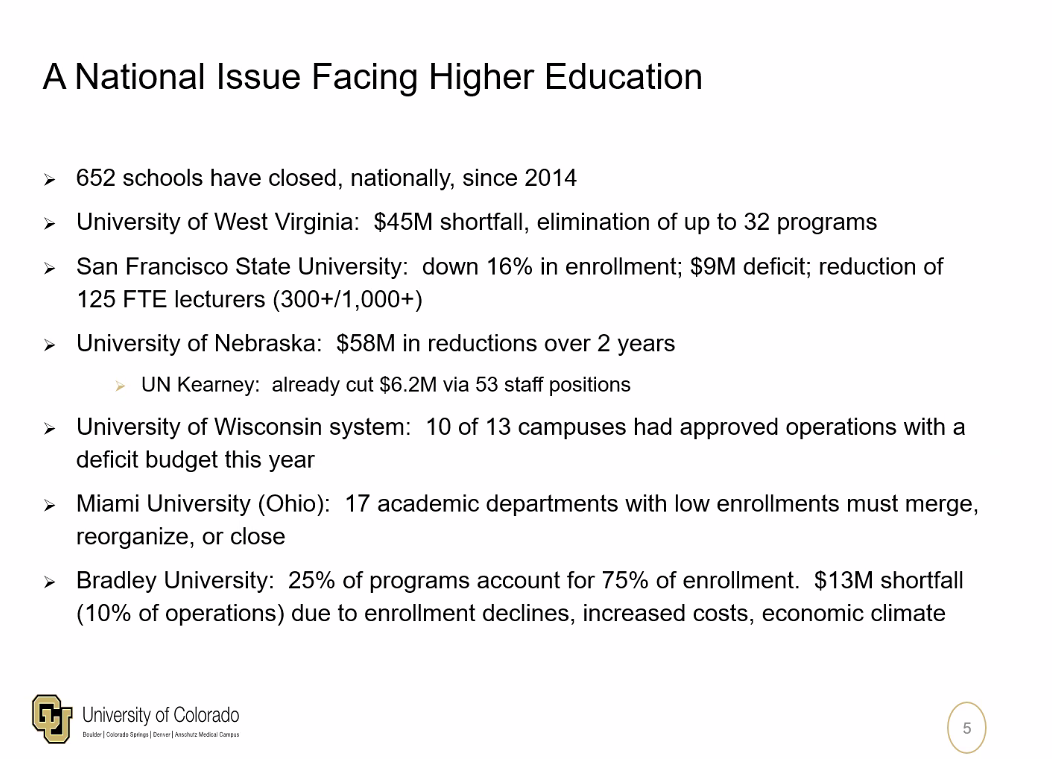 